From 3rd to 9th of April we went to Iași. The weather was amazing all the time - just like the people we met! Time we spent was never wasted and in the context of our project - it was a very fruitful experience. Additionally to having a lot of activities about the project in the local school - Colegiul Tehnic "Ioan C. Ștefănescu" Iași, we had also visited plenty of historical buildings and important institutions, such as the city hall. We also met with experts that showed us many tips on how to have a better start on the job market.We got really amazed by Romania and Iași and also made some wonderful friends and many memories! We hope these memories will stay with us for as long as possible!!!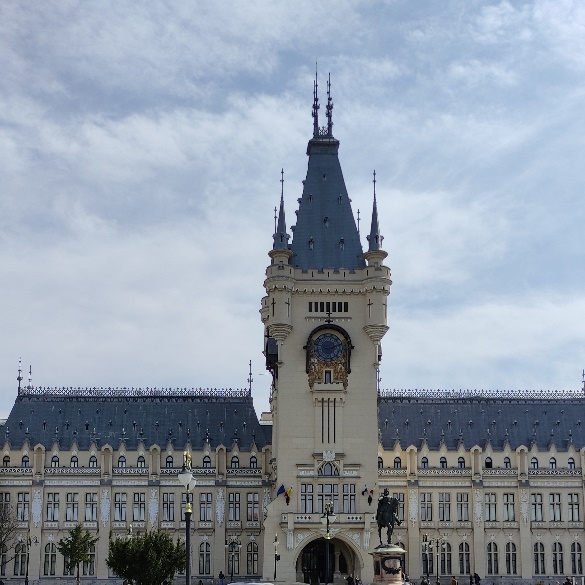 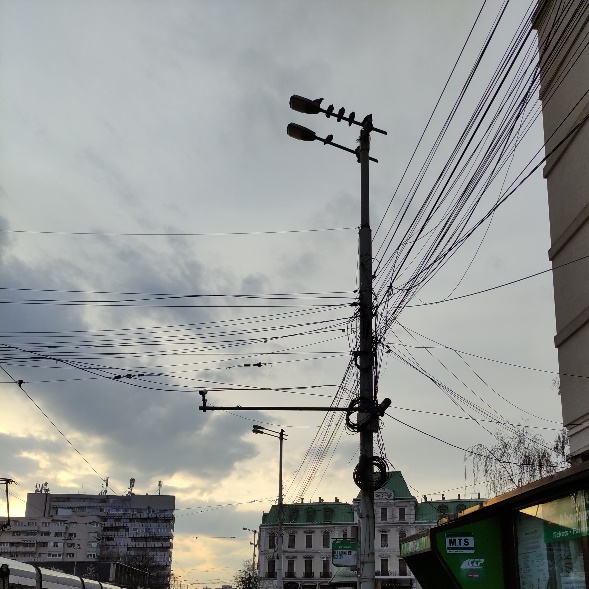 